Р Е Ш Е Н И Еот 29.09.2021                            п. Расцвет                                    № 10/26О внесении изменений в решение Совета депутатов Расцветовского сельсовета  от 10.09.2020г. №28/75 «Об утверждении Норм и Правил  благоустройства территории муниципального образования Расцветовский сельсовет Усть-Абаканского района Республики Хакасия»В соответствии с Уставом муниципального образования Расцветовский сельсовет Усть-Абаканского района Республики Хакасия, в целях приведения нормативных правовых актов  в соответствие с действующим законодательством Совет депутатов Расцветовского сельсоветаРЕШИЛ:1.	Внести в решение Совета депутатов Расцветовского сельсовета от 10.09.2020г. №28/75 «Об утверждении Норм и Правил  благоустройства территории муниципального образования Расцветовский сельсовет Усть-Абаканского района Республики Хакасия» следующие изменения: - статью 3 Правил изложить в новой редакции:«Статья 3. Основные понятия и термины В настоящих Правилах применяются следующие термины с соответствующими определениями: благоустройство территорий - комплекс мероприятий по инженерной подготовке и обеспечению безопасности, озеленению, устройству твердых и естественных покрытий, освещению, размещению малых архитектурных форм и объектов монументального искусства, проводимых с целью повышения качества жизни населения и привлекательности территории; городская среда - это совокупность природных, архитектурно - планировочных, экологических, социально-культурных и других факторов, характеризующих среду обитания на определенной территории и определяющих комфортность проживания на этой территории; капитальный ремонт дорожного покрытия - комплекс работ, при котором производится полное восстановление и повышение работоспособности дорожной одежды и покрытия, земляного полотна и дорожных сооружений, осуществляется смена изношенных конструкций и деталей или замена их на наиболее прочные и долговечные, повышение геометрических параметров дороги с учетом роста интенсивности движения и осевых нагрузок автомобилей в пределах норм, соответствующих категории, установленной для ремонтируемой дороги, без увеличения ширины земляного полотна на основном протяжении дороги; качество городской среды - комплексная характеристика территории и ее частей, определяющая уровень комфорта повседневной жизни для различных слоев населения; комплексное развитие городской среды - улучшение, обновление, трансформация, использование лучших практик и технологий на всех уровнях жизни поселения, в том числе развитие инфраструктуры, системы управления, технологий, коммуникаций между горожанами и сообществами; критерии качества городской среды - количественные и поддающиеся измерению параметры качества городской среды; нормируемый комплекс элементов благоустройства - необходимое минимальное сочетание элементов благоустройства для создания на территории экологически благоприятной и безопасной, удобной и привлекательной среды. Нормируемый комплекс элементов благоустройства устанавливается в составе местных норм и правил благоустройства территории органом местного самоуправления; оценка качества среды - процедура получения объективных свидетельств о степени соответствия элементов среды на территории муниципального образования (далее - муниципальное образование) установленным критериям для подготовки и обоснования перечня мероприятий по благоустройству и развитию территории в целях повышения качества жизни населения и привлекательности территории; общественные пространства - это территории муниципального образования, которые постоянно доступны для населения, в том числе площади, набережные, улицы, пешеходные зоны, скверы, парки. Статус общественного пространства предполагает отсутствие платы за посещение. Общественные пространства могут использоваться жителями и гостями муниципального образования в различных целях, в том числе для общения, отдыха, занятия спортом, образования, проведения собраний граждан, осуществления предпринимательской деятельности, с учетом требований действующего законодательства; объекты благоустройства территории - территории муниципального образования, на которых осуществляется деятельность по благоустройству, в том числе площадки отдыха, открытые функционально-планировочные образования общественных центров, дворы, кварталы, а также территории, выделяемые по принципу единой градостроительной регламентации (охранные зоны) или визуально-пространственного восприятия (площадь с застройкой, улица с прилегающей территорией и застройкой, растительные группировки), водные объекты и гидротехнические сооружения, природные комплексы, особо охраняемые природные территории, эксплуатируемые кровли и озелененные участки крыш, линейные объекты дорожной сети, объекты ландшафтной архитектуры, другие территории муниципального образования; проезд - дорога, примыкающая к проезжим частям жилых улиц, разворотным площадкам; проект благоустройства - документация, содержащая материалы в текстовой и графической форме и определяющая проектные решения (в том числе цветовые) по благоустройству территории и иных объектов благоустройства; развитие объекта благоустройства - осуществление работ, направленных на создание новых или повышение качественного состояния существующих объектов благоустройства, их отдельных элементов; содержание объекта благоустройства - поддержание в надлежащем техническом, физическом, эстетическом состоянии объектов благоустройства, их отдельных элементов; субъекты городской среды - жители населенного пункта, их сообщества, представители общественных, деловых организаций, органов власти и других субъектов социально-экономической жизни, участвующие и влияющие на развитие населенного пункта; твердое покрытие - дорожное покрытие в составе дорожных одежд. уборка территорий - виды деятельности, связанные со сбором, вывозом в специально отведенные места отходов производства и потребления, другого мусора, снега, мероприятия, направленные на обеспечение экологического и санитарно-эпидемиологического благополучия населения и охрану окружающей среды; улица - обустроенная или приспособленная и используемая для движения транспортных средств и пешеходов полоса земли либо поверхность искусственного сооружения, находящаяся в пределах населенных пунктов, в том числе магистральная дорога скоростного и регулируемого движения, пешеходная и парковая дорога, дорога в научно - производственных, промышленных и коммунально-складских зонах (районах); элементы благоустройства территории - декоративные, технические, планировочные, конструктивные решения, элементы ландшафта, различные виды оборудования и оформления, малые архитектурные формы, некапитальные нестационарные сооружения, наружная реклама и информация, используемые как составные части благоустройства, а также система организации территории поселения; аварийные работы - работы, обеспечивающие восстановление работоспособности систем инженерного обеспечения (электро-, тепло-, газо-, водоснабжения и водоотведения, канализации, связи и др.) на территории муниципального образования при внезапно возникающих неисправностях (аварийных ситуациях); аварийная ситуация - ситуация, влекущая за собой значительные перебои, полную остановку или снижение надежности ресурсоснабжения (водоснабжения, водоотведения, теплоснабжения, газоснабжения, электроснабжения) поселения, квартала, жилого дома, другого жизненно важного объекта в результате непредвиденных, неожиданных нарушений в работе инженерных коммуникаций и сооружений; дворовая (внутриквартальная) территория - территория, ограниченная по периметру многоквартирными жилыми домами (границами земельных участков, на которых расположены многоквартирные жилые дома), используемая собственниками помещений в многоквартирном доме, на которой в интересах указанных лиц размещаются детские площадки, места отдыха, сушки белья, парковки автомобилей, детские и спортивные площадки, контейнерные площадки, въезды, сквозные проезды, тротуары, газоны, иные зеленые насаждения; зеленые насаждения - совокупность древесных, кустарниковых и травянистых растений, произрастающих на определенной территории; использование (переработка) - применение отходов для производства товаров (продукции), выполнения работ, оказания услуг или для получения энергии; киоск - оснащенное торговым оборудованием временное сооружение или временная конструкция, не связанная прочно с земельным участком вне зависимости от присоединения или неприсоединения к сетям инженерно - технического обеспечения, в том числе передвижное сооружение, не имеющее торгового зала и помещений для хранения товаров, рассчитанное на одно рабочее место продавца, на площади которого хранится товарный запас; контейнеры - стандартные металлические, пластиковые емкости, специально предназначенные для сбора и временного хранения коммунальных отходов; контейнерная площадка - специально оборудованная площадка для размещения контейнеров; летняя площадка с оказанием услуг питания - специально оборудованное временное сооружение при предприятии общественного питания, представляющая собой площадку для дополнительного обслуживания питанием потребителей; лимит на размещение отходов - предельно допустимое количество отходов конкретного вида, которые разрешается размещать определенным способом на установленный срок в объектах размещения отходов с учетом экологической обстановки на данной территории; лоток - передвижной сезонный торговый объект, осуществляющий разносную торговлю, не имеющий торгового зала и помещений для хранения товаров, представляющий собой легко возводимую сборно-разборную конструкцию, оснащенную прилавком, рассчитанную на одно рабочее место продавца, на площади которой размещен товарный запас на один день; малые архитектурные формы - элементы монументально-декоративного оформления, устройства для оформления мобильного и вертикального озеленения, водные устройства, ограничивающие устройства, коммунально-бытовое и техническое оборудование (киоски, павильоны, летние кафе, стенды, щиты для газет, афиш и объявлений, световая реклама, вывески, установки по декоративной подсветке зданий и памятников) на территории муниципального образования; размещение отходов – хранение и захоронение отходов; нестационарный торговый объект - торговый объект, представляющий собой временное сооружение или временную конструкцию, не связанные прочно с земельным участком вне зависимости от присоединения или неприсоединения к сетям инженерно-технического обеспечения, в том числе передвижное сооружение; оборудование зеленого хозяйства - здания, помещения, инженерные сети, каркасы, подсветка и иные сооружения и технические средства, находящиеся на объекте озеленения и обеспечивающие возможность его использования по назначению; обращение с отходами - деятельность, в процессе которой образуются отходы, а также деятельность по сбору, использованию, обезвреживанию, транспортированию, размещению отходов; объект размещения отходов - специально оборудованное сооружение, предназначенное для размещения отходов (полигон, шламо-хранилище, хвосто-хранилище, отвал горных пород и другое); объект комплексного благоустройства - часть территории, на которой осуществляется деятельность по комплексному благоустройству, в том числе площадки, дворы, кварталы, функционально-планировочные образования, территории, выделяемые по принципу единой градостроительной регламентации (охранные зоны) или визуально-пространственного восприятия (площадь с застройкой, улица с прилегающей территорией и застройкой), другие территории; объект озеленения - озелененная территория, организованная по принципам ландшафтной архитектуры: бульвар, сквер, сад, парк и др. В соответствии с функциональным назначением объект озеленения включает в себя необходимые элементы благоустройства: дорожно-тропиночную и тротуарную сеть, площадки, скамейки, малые архитектурные формы; объект хранения отходов – специально оборудованные сооружения, которые обустроены в соответствии с требованиями законодательства в области охраны окружающей среды и законодательства в области обеспечения санитарно-эпидемиологического благополучия населения и предназначены для долгосрочного складирования отходов в целях их последующих утилизации, обезвреживания, захоронения;объекты размещения отходов- специально оборудованные сооружения, предназначенные для размещения отходов (полигон, шламохранилище, в том числе шламовый амбар, хвостохранилище, отвал горных пород и другое) и включающие в себя объекты хранения отходов и объекты захоронения отходов;озеленение - комплекс мероприятий по посадке растений и устройству газонов; озелененные территории - объекты градостроительного нормирования, представленные в виде садов, скверов, бульваров, территорий зеленых насаждений в составе участков жилой, общественной, производственной застройки; опасные отходы - отходы, которые содержат вредные вещества, обладающие опасными свойствами (токсичностью, взрывоопасностью, пожаро-опасностью, высокой реакционной способностью), или возбудителей инфекционных болезней, либо могут представлять непосредственную или потенциальную опасность для окружающей природной среды и здоровья человека самостоятельно или при вступлении в контакт с другими веществами; отходы производства и потребления - вещества или предметы, которые образованы в процессе производства, выполнения работ, оказания услуг или в процессе потребления, которые удаляются, предназначены для удаления или подлежат удалению; павильон - торговый объект, представляющий собой временное сооружение или временную конструкцию, не связанный прочно с земельным участком вне зависимости от присоединения или неприсоединения к сетям инженерно-технического обеспечения, в том числе передвижное сооружение, имеющее торговый зал и помещения для хранения товарного запаса, рассчитанное на одно или несколько рабочих мест; плановые работы - работы, проводимые при строительстве, реконструкции, капитальном ремонте объектов капитального строительства и систем инженерного обеспечения (электро-, тепло-, газо-, водоснабжения и водоотведения, канализации, связи и др.), при археологических, реставрационных работах, при работах по благоустройству и озеленению территорий, а также по установке и демонтажу объектов с кратковременным сроком эксплуатации, в том числе отдельно стоящих рекламных конструкций, знаково-информационных систем, других конструкций и объектов на территории муниципального образования; прилегающая территория - часть территории общего пользования с элементами благоустройства, непосредственно примыкающая к границе земельного участка, здания, строения, сооружения (включая временные), ограждения, строительной площадки, к объектам торговли и иным объектам, находящимся в собственности, хозяйственном ведении, оперативном управлении, в аренде, пользовании; специализированные организации - индивидуальные предприниматели и организации, осуществляющие в установленном порядке на основании разрешительной документации определенный вид деятельности; управляющие многоквартирными домами - собственники помещений в многоквартирном доме, осуществляющие непосредственное управление в многоквартирном доме, товарищества собственников жилья, жилищные кооперативы или иные специализированные потребительские кооперативы, управляющие организации, осуществляющие управление многоквартирными домами на основании договоров управления или заключившие с собственниками помещений многоквартирного дома договоры на оказание услуг по содержанию и ремонту общего имущества в таком доме, в порядке, установленном действующим законодательством; хранение отходов – складирование отходов в специализированных объектах сроком более чем одиннадцать месяцев в целях утилизации, обезвреживания, захоронения;границы прилегающей территории определяются с учетом следующих ограничений: в отношении каждого здания, строения, сооружения, земельного участка могут быть установлены границы только одной прилегающей территории, в том числе границы, имеющие один замкнутый контур или два непересекающихся замкнутых контура; не допускается установление общей прилегающей территории для двух и более зданий, строений, сооружений, земельных участков, за исключением случаев, когда строение или сооружение, в том числе объект коммунальной инфраструктуры, обеспечивает исключительно функционирование другого здания, строения, сооружения, земельного участка, в отношении которого определяются границы прилегающей территории; не допускается пересечение границ прилегающих территорий; внешняя часть границ прилегающей территории не может выходить за пределы территорий общего пользования и устанавливается до проезжей части улиц и дорог либо до полосы отвода или придорожных полос (в случае их наличия), до смежных земельных участков с учетом сложившегося землепользования с использованием природных объектов (в том числе зеленых насаждений) или объектов искусственного происхождения; внутренняя часть границ прилегающей территории устанавливается по границе здания, строения, сооружения, земельного участка, в отношении которого определяются границы прилегающей территории;границы прилегающей территории отображаются на кадастровом плане территории муниципального образования в виде графического изображения (далее - схема границ прилегающей территории). В схеме границ прилегающей территории указываются кадастровый номер и адрес здания, строения, сооружения, земельного участка, в отношении которого определены границы прилегающей территории, площадь прилегающей территории, условный номер прилегающей территории. Подготовка схемы границ прилегающей территории осуществляется в форме электронного документа. Схемы границ нескольких прилегающих территорий или всех прилегающих территорий на территории муниципального образования могут быть подготовлены в форме одного электронного документа;иные понятия и термины, используемые в настоящих Правилах, применяются в значениях, определенных законами и нормативными правовыми актами Российской Федерации и Республики Хакасия.»- статью 33 Правил изложить в новой редакции«Статья 33. Организация сбора и вывоза твердых коммунальных отходов 1. Сбор, транспортирование, обработка, утилизация, обезвреживание, захоронение твердых коммунальных отходов на территории субъекта Российской Федерации обеспечиваются одним или несколькими региональными операторами в соответствии с региональной программой в области обращения с отходами и территориальной схемой обращения с отходами.2. Транспортировка твердых коммунальных и промышленных отходов осуществляется на объект размещения отходов. 3. Складирование твердых коммунальных отходов осуществляется в контейнерах для сбора твердых коммунальных отходов, которые размещаются на специально оборудованных контейнерных площадках, отходов производства, тары, спиленных деревьев, листвы, снега разрешается только в местах, специально отведенных для этих целей. 4. Контейнерная площадка создается лицом самостоятельно по согласованию с органом местного самоуправления, при этом согласования с органами государственного санитарно-эпидемиологического надзора не требуется.5. На территории муниципального образования запрещается накапливать твердые коммунальные отходы в несанкционированных местах. 6. Удаление с контейнерной площадки и прилегающей к ней территории твердых коммунальных отходов, высыпавшихся при выгрузке из контейнеров в мусоровозный транспорт, производится работником организации, осуществляющей вывоз отходов. Вывоз отходов следует осуществлять способами, исключающими возможность их потери при перевозке, создания аварийной ситуации, причинения транспортируемыми отходами вреда здоровью людей и окружающей среде. Вывоз опасных отходов следует осуществлять организациям, имеющим лицензию, в соответствии с требованиями законодательства Российской Федерации. 7. Обязанность по содержанию общего имущества в многоквартирных домах (мусороприемной камеры, мусоропровода, контейнеров и территории, прилегающей территории в радиусе 10 метров к месту выгрузки отходов из камеры) несут управляющие многоквартирными домами, компании (организации). 8. Удаление строительного мусора, крупногабаритных отходов, не относящихся к твердым коммунальным отходам, с территории земельных участков, на которых расположены многоквартирные дома, и границы которых определены на основании данных государственного кадастрового учета, объектов, предназначенных для обслуживания, эксплуатации, благоустройства многоквартирных домов и прилегающей территории, следует производить по мере их накопления, но не реже одного раза в неделю. Обязанность по организации данной работы возлагается на управляющих многоквартирными домами. 9. Вывоз пищевых отходов рекомендуется осуществлять компаниями (организациями) с территории ежедневно. Остальной мусор рекомендуется вывозить систематически, по мере накопления, но не реже одного раза в три дня, а в периоды года с температурой выше 14 градусов - через день. 10. Организации и граждане, осуществляющие деятельность по ремонту, техническому обслуживанию транспортных средств, а также использующие в своей деятельности транспортные средства, обязаны: 1) не допускать разлива отработавших масел и автожидкостей; 2) определить места и емкости для сбора отработавших масел и автожидкостей; 3) осуществлять сдачу отработавших автомобильных жидкостей, автомобильных покрышек, аккумуляторных батарей в специализированные организации, имеющие разрешительную документацию на осуществление деятельности по сбору, транспортировке и утилизации этих отходов. 11. Граждане, индивидуальные предприниматели, юридические лица всех форм собственности, обязаны иметь договоры на сбор, транспортировку, размещение отходов со специализированными предприятиями. 12. Запрещается: - выносить на придомовые территории коммунальные отходы, обрезанные ветки, металлолом, ботву растений, строительный мусор без предварительного согласования, заявки и оплаты за транспорт со специализированными предприятиями; - хранить коммунальный мусор на территории двора более 3-х суток, закапывать мусор в землю, выбрасывать мусор из окон домов; - сжигать коммунальные отходы, листву, ветки деревьев, тару, производственные отходы, разводить костры, в том числе на территориях хозяйствующих субъектов и частных домовладений, газонах придомовых (прилегающих) территорий;- образовывать свалки вокруг контейнерных площадок.»2. Настоящее решение вступает в силу со дня его официального опубликования (обнародования).Глава Расцветовского сельсовета                                       А.В. Мадисон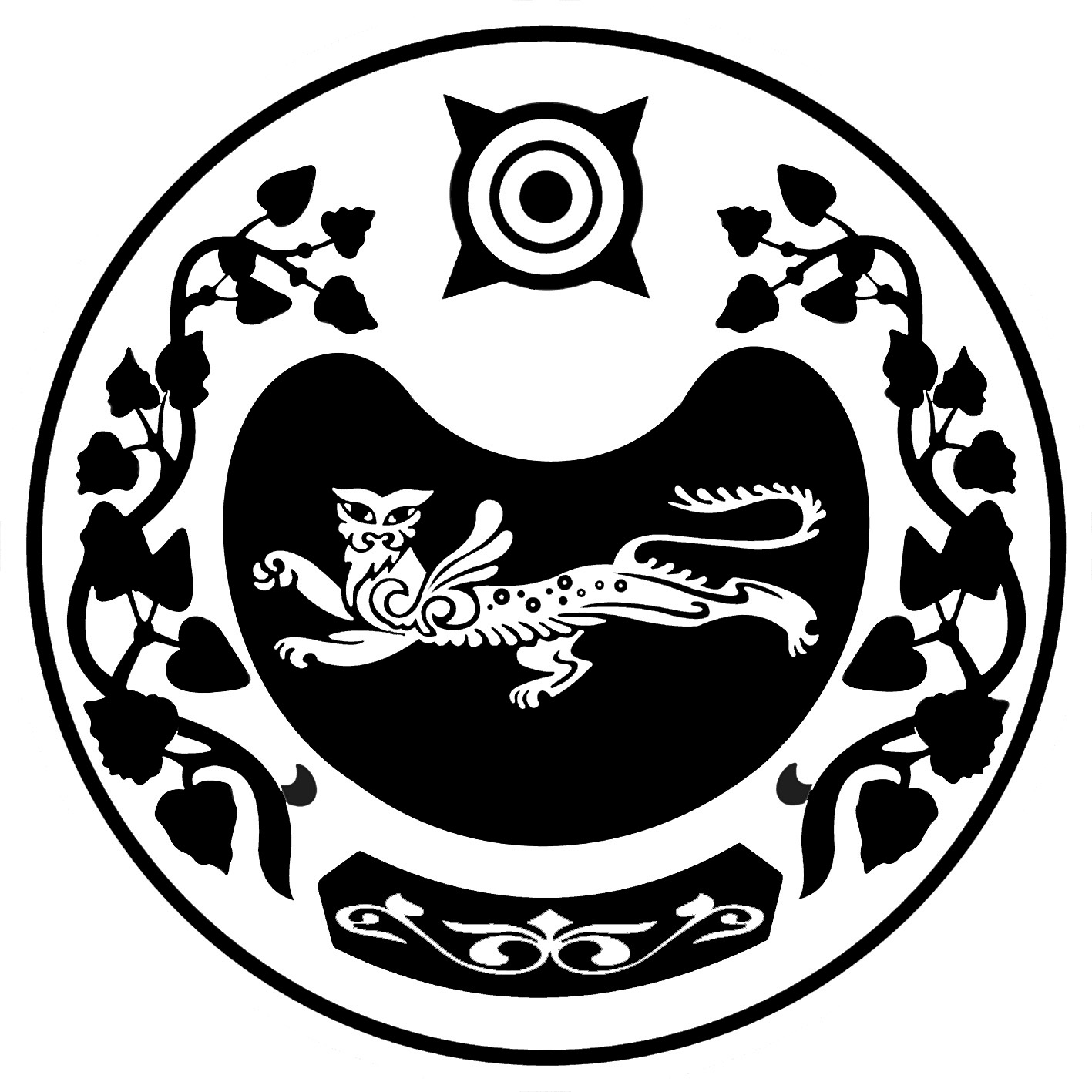 СОВЕТ ДЕПУТАТОВ РАСЦВЕТОВСКОГО СЕЛЬСОВЕТА